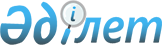 О признании утратившими силу некоторых решений Атырауского областного маслихатаРешение Атырауского областного маслихата от 15 марта 2021 года № 27-VІI. Зарегистрировано Департаментом юстиции Атырауской области 19 марта 2021 года № 4898
      В соответствии со статьей 27 Закона Республики Казахстан от 6 апреля 2016 года "О правовых актах" Атырауский областной маслихат VII созыва на очередной II сессии РЕШИЛ:
      1. Признать утратившими силу некоторые решения Атырауского областного маслихата согласно приложению к настоящему решению.
      2. Контроль за исполнением данного решения возложить на государственное учреждение "Аппарат Атырауского областного маслихата" (Е. Барлыбайулы).
      3. Настоящее решение вступает в силу со дня регистрации в органах юстиции и вводится в действие после дня его первого официального опубликования. Перечень о признании утративших силу некоторых решений Атырауского областного маслихата
      1) Решение Атырауского областного маслихата от 28 октября 2016 года № 56-VI "Об утверждении Правил содержания животных на территории города Атырау и пригородных населенных пунктов города Атырау" (зарегистрировано в реестре государственной регистрации нормативных правовых актов № 3700, опубликованное от 13 декабря 2016 года в эталонном контрольном банке нормативных правовых актов Республики Казахстан);
      2) Решение Атырауского областного маслихата от 28 октября 2016 года № 57-VI "Об утверждении Правил содержания животных на территории населенных пунктов Индерского района" (зарегистрировано в реестре государственной регистрации нормативных правовых актов № 3697, опубликованное от 13 декабря 2016 года в эталонном контрольном банке нормативных правовых актов Республики Казахстан);
      3) Решение Атырауского областного маслихата от 21 июня 2019 года № 329-VI "О внесении изменения и дополнений в решение Атырауского областного маслихата от 28 октября 2016 года № 57-VI "Об утверждении Правил содержания животных на территории населенных пунктов Индерского района" (зарегистрировано в реестре государственной регистрации нормативных правовых актов № 4432, опубликованное от 10 июля 2019 года в эталонном контрольном банке нормативных правовых актов Республики Казахстан);
      4) Решение Атырауского областного маслихата от 28 октября 2016 года № 58-VI "Об утверждении Правил содержания животных на территории населенных пунктов Исатайского района" (зарегистрировано в реестре государственной регистрации нормативных правовых актов № 3698, опубликованное от 13 декабря 2016 года в эталонном контрольном банке нормативных правовых актов Республики Казахстан);
      5) Решение Атырауского областного маслихата от 28 октября 2016 года № 59-VI "Об утверждении Правил содержания животных на территории населенных пунктов Курмангазинского района" (зарегистрировано в реестре государственной регистрации нормативных правовых актов № 3696, опубликованное от 13 декабря 2016 года в эталонном контрольном банке нормативных правовых актов Республики Казахстан);
      6) Решение Атырауского областного маслихата от 28 октября 2016 года № 60-VI "Об утверждении Правил содержания животных на территории населенных пунктов Макатского района" (зарегистрировано в реестре государственной регистрации нормативных правовых актов № 3693, опубликованное от 13 декабря 2016 года в эталонном контрольном банке нормативных правовых актов Республики Казахстан);
      7) Решение Атырауского областного маслихата от 28 октября 2016 года № 61-VI "Об утверждении Правил содержания животных на территории населенных пунктов Махамбетского района" (зарегистрировано в реестре государственной регистрации нормативных правовых актов № 3699, опубликованное от 13 декабря 2016 года в эталонном контрольном банке нормативных правовых актов Республики Казахстан);
      8) Решение Атырауского областного маслихата от 12 декабря 2016 года № 72-VI "Об утверждении Правил содержания животных на территории населенных пунктов Жылыойского района" (зарегистрировано в реестре государственной регистрации нормативных правовых актов № 3736, опубликованное от 11 января 2017 года в эталонном контрольном банке нормативных правовых актов Республики Казахстан);
      9) Решение Атырауского областного маслихата от 12 декабря 2016 года № 73-VI "Об утверждении Правил содержания животных на территории населенных пунктов Кызылкогинского района" (зарегистрировано в реестре государственной регистрации нормативных правовых актов № 3742, опубликованное от 11 января 2017 года в эталонном контрольном банке нормативных правовых актов Республики Казахстан);
					© 2012. РГП на ПХВ «Институт законодательства и правовой информации Республики Казахстан» Министерства юстиции Республики Казахстан
				
      Председатель сессии

А. Абдолов

      Секретарь маслихата

А. Наутиев
Приложение к решению Атырауского областного маслихата от 15 марта 2021 года № 27-VII